令和４年２月２８日（月）令和３年度　第１学年 学年末テスト 技術・家庭科（技術分野）配点　各1点　　解答はすべて解答用紙に分かりやすく書きなさい。１　右の図を見て、次の問いに答えなさい。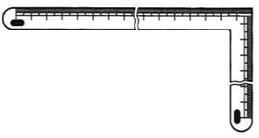 (1) 工具名と、①・②の各部の名称をいいなさい。(2) この工具を使って行う作業をなんといいますか。(3) 工具を使う時の手順について次の①～④にあてはまる言葉を下のア～ソより選び、記号で答えなさい。　　○　部品と部品の間には、のこぎりの（①）と、かんなの（②）を見込んだ幅をとり、その中心に（③）をかく。○　材料の（④）に図の工具をしっかり密着固定して線をかく。２　木材の切断用工具について、次の問いに答えなさい。　(1) 次の図を見て、工具名（６文字）と工具の各部の名称①～⑤について答えなさい。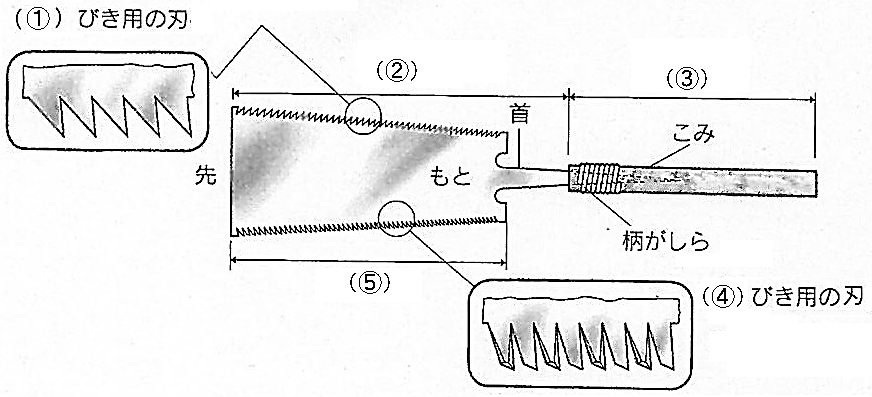 (2) あさりのはたらきについて、２つ答えなさい。(3) 木材の切断について、次の①～⑤にあてはまる言葉を答えなさい。　　○　切りはじめは、指の（①）やあて木を案内にしてのこ身の（②）の方を使って確実に切り込む。　　○　のこびきの姿勢は、のこ身の重さを生かして、（③）ときに軽く力を入れる。　　○　のこびきの角度は、軟らかい板やうすい板では（④）くらいの角度とする。　　○　切り終わりは、他の人に材料の端を支えてもらい、材料が（⑤）のを防ぐ。３　下の工具について、次の問いに答えなさい。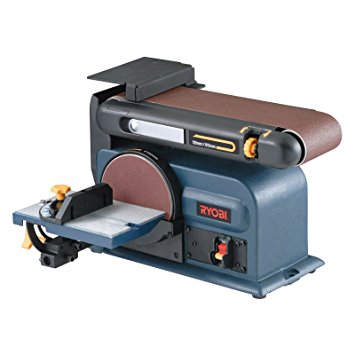 (1)　工具名をかきなさい。(2)　この工具を使うときの注意事項について、次の①～⑤に当てはまる言葉を下の語群から選び、記号で　答えなさい。・　この工具を使うとき、しっかりもつことができない　　（　①　）材料は削らない。　・　（　②　）の部分には触らない。・　けずった粉を（　③　）ようにする。　・　（　④　）を越えてけずらないように気をつける。・　常に（　⑤　）・水平を確認しながら作業をする。４　組み立てについて、次の問いに答えなさい。(1) 右の組み立てに使用する工具の名称を答えなさい。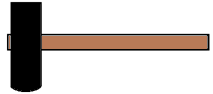 (2) 次の文にあてはまる言葉を答えなさい。はじめは、（①）面で打ち、終わりは（②）面で打つ。打つときは（③）を支点にし、手首を使って打つ。(3) (2)の下線部分の理由を２つ答えなさい。(4) 接合の手順や検査・修正について、次の①～⑯にあてはまる言葉を下のア～ニより選び、記号で答えなさい。　○　接合の前に、テープや接着剤で（①）をして確認する。　　○　接合部のけがきは、部品の位置（板の厚み）・（中心線）・（②）場所を薄い線でけがく。○　くぎうちの前には、まず（③）を材料に対して垂直にあて、下穴を開ける。それによりくぎを打つ（④）を決め、くぎの進みを（⑤）に保つ。また、材料の端が（⑥）のを防ぐ。○　くぎの長さは板の厚さの（⑦）倍程度とする。○　接合面には（⑧）を増すために接着剤を（⑨）均一に塗る。接着剤が（⑩）にくぎを打つ。　○　検査は（⑪）を使って直角度を調べる。また、その際に（⑫）やぐらつきも調べる。　　○　まちがったくぎや曲ったくぎは（⑬）でくぎを抜く。　　○　下地づくりの前に、湿った布で全体を拭き、材料に水分を与えて繊維を起こす。この作業を（⑭）という。　　○　下地づくりでは、（⑮）で表面の傷や寸法線などを（⑯）にそってけずって消す。５　２年生になると、おもに「情報に関する技術」と「エネルギー変換に関する技術」の学習と、エコラジオライトを作る予定です。そこで、電気(エネルギー)を作る方法で、あなたが知っていることを一つ書き、説明しなさい。令和３年度　第１学年学年末テスト　技術・家庭科（技術分野）≪解　答≫【配点】　各１点令和３年度　第１学年学年末テスト　技術・家庭科（技術分野）≪解　答≫【配点】　各１点ア　基準面　　イ　材料取り寸法　　ウ　けずりしろ　　エ　切りしろ　　オ　山カ　谷　　キ　刃　　ク　割れ　　ケ　節　　　コ　のこぎりびき　　サ　破線シ　切断線　　ス　かんなけずり　　セ　切断面　　ソ　板ア　大きい　　　イ　小さい　　ウ　平行　　　　エ　垂直　　　オ　切断線　　カ　仕上がり線キ　ヤスリ　　　ク　吸い込む　　　　ケ　吸い込まない　　　　コ　吸い込まれて出てこれないア　紙やすり　　イ　きり　　ウ　繊維方向　　エ　うすく　　オ　厚く　　カ　くぎを打つ　　キ　強度　　ク　くぎ抜き　　ケ　割れる　　　コ　水引き　　サ　位置　　シ　直角定規ス　１．５～２　　セ　２．５～３　　ソ　仮組立て　　タ　まっすぐ　チ　乾いたあと　　ツ　乾かないうち　　テ　割れない　　ト　すきま　　　ナ　スキマスイッチ　　ニ　湯引き１(1)工具名　　工具名　　工具名　　工具名　　工具名　　工具名　　工具名　　工具名　　工具名　　工具名　　①　　①　　①　　①　　①　　①　　①　　②　　②　　②　　②　　②　　②　　②　　(2)(2)１(3)①　　　　　①　　　　　①　　　　　①　　　　　①　　　　　①　　　　　①　　　　　②　　　　　②　　　　　②　　　　　②　　　　　②　　　　　②　　　　　②　　　　　②　　　　　②　　　　　②　　　　　②　　　　　②　　　　　③　　　　③　　　　③　　　　③　　　　③　　　　③　　　　③　　　　③　　　　④　　　　④　　　　④　　　　④　　　　２(1)工具名①　　　　　びき用の刃①　　　　　びき用の刃①　　　　　びき用の刃①　　　　　びき用の刃①　　　　　びき用の刃①　　　　　びき用の刃①　　　　　びき用の刃①　　　　　びき用の刃①　　　　　びき用の刃②　　　　②　　　　②　　　　②　　　　②　　　　②　　　　２(1)③　　　　　　③　　　　　　③　　　　　　③　　　　　　③　　　　　　③　　　　　　③　　　　　　③　　　　　　③　　　　　　③　　　　　　③　　　　　　④　　　　　　　びき用の刃④　　　　　　　びき用の刃④　　　　　　　びき用の刃④　　　　　　　びき用の刃④　　　　　　　びき用の刃④　　　　　　　びき用の刃④　　　　　　　びき用の刃④　　　　　　　びき用の刃④　　　　　　　びき用の刃④　　　　　　　びき用の刃④　　　　　　　びき用の刃⑤　　　⑤　　　⑤　　　⑤　　　⑤　　　⑤　　　⑤　　　⑤　　　⑤　　　２(2)はたらき①　　はたらき①　　はたらき①　　はたらき①　　はたらき①　　はたらき①　　はたらき①　　はたらき①　　はたらき①　　はたらき①　　はたらき①　　はたらき①　　はたらき①　　はたらき①　　はたらき①　　はたらき①　　はたらき①　　はたらき②　はたらき②　はたらき②　はたらき②　はたらき②　はたらき②　はたらき②　はたらき②　はたらき②　はたらき②　はたらき②　はたらき②　はたらき②　はたらき②　２(3)①　　　　　①　　　　　①　　　　　①　　　　　①　　　　　①　　　　　①　　　　　①　　　　　①　　　　　①　　　　　①　　　　　①　　　　　②　　　　　②　　　　　②　　　　　②　　　　　②　　　　　②　　　　　②　　　　　②　　　　　②　　　　　②　　　　　②　　　　　③　　　　　　③　　　　　　③　　　　　　③　　　　　　③　　　　　　③　　　　　　③　　　　　　③　　　　　　２(3)④　　　④　　　④　　　④　　　④　　　④　　　④　　　④　　　④　　　④　　　④　　　④　　　⑤　　　　⑤　　　　⑤　　　　⑤　　　　⑤　　　　⑤　　　　⑤　　　　⑤　　　　⑤　　　　⑤　　　　⑤　　　　３(1)工具名　　工具名　　工具名　　工具名　　工具名　　工具名　　工具名　　工具名　　工具名　　工具名　　工具名　　工具名　　工具名　　①　　①　　①　　①　　①　　①　　①　　①　　②　②　②　②　②　②　②　②　③　　　　③　　　　３(1)④　　④　　④　　④　　④　　④　　⑤　　⑤　　⑤　　⑤　　⑤　　⑤　　⑤　　⑤　　⑤　　⑤　　⑤　　⑤　　４(1)名称　　名称　　名称　　名称　　名称　　名称　　名称　　名称　　(2)(2)①　　①　　①　　①　　①　　①　　①　　①　　①　　①　　②　　　②　　　②　　　②　　　②　　　②　　　②　　　②　　　③　　　③　　　③　　　４(3)理由①　理由①　理由①　理由①　理由①　理由①　理由①　理由①　理由①　理由①　理由①　理由①　理由①　理由①　理由①　理由①　理由①　理由①　理由②　理由②　理由②　理由②　理由②　理由②　理由②　理由②　理由②　理由②　理由②　理由②　理由②　４(4)①　　①　　①　　①　　②　　②　　②　　②　　②　　②　　②　　②　　②　　②　　③　　③　　③　　③　　④　　④　　④　　④　　④　　④　　⑤　　⑤　　⑤　　⑤　　⑤　　⑤　　⑥　　４(4)⑦　　⑦　　⑦　　⑦　　⑧　　⑧　　⑧　　⑧　　⑧　　⑧　　⑧　　⑧　　⑧　　⑧　　⑨　　⑨　　⑨　　⑨　　⑩　　⑩　　⑩　　⑩　　⑩　　⑩　　⑪　　⑪　　⑪　　⑪　　⑪　　⑪　　⑫　　４(4)⑬　　⑬　　⑬　　⑬　　⑭　　⑭　　⑭　　⑭　　⑭　　⑭　　⑭　　⑭　　⑭　　⑭　　⑮　　⑮　　⑮　　⑮　　⑯　　⑯　　⑯　　⑯　　⑯　　⑯　　５電気を作る方法（　　　　　　　　　　　　）説明電気を作る方法（　　　　　　　　　　　　）説明電気を作る方法（　　　　　　　　　　　　）説明電気を作る方法（　　　　　　　　　　　　）説明電気を作る方法（　　　　　　　　　　　　）説明電気を作る方法（　　　　　　　　　　　　）説明電気を作る方法（　　　　　　　　　　　　）説明電気を作る方法（　　　　　　　　　　　　）説明電気を作る方法（　　　　　　　　　　　　）説明電気を作る方法（　　　　　　　　　　　　）説明電気を作る方法（　　　　　　　　　　　　）説明電気を作る方法（　　　　　　　　　　　　）説明電気を作る方法（　　　　　　　　　　　　）説明電気を作る方法（　　　　　　　　　　　　）説明電気を作る方法（　　　　　　　　　　　　）説明電気を作る方法（　　　　　　　　　　　　）説明電気を作る方法（　　　　　　　　　　　　）説明電気を作る方法（　　　　　　　　　　　　）説明電気を作る方法（　　　　　　　　　　　　）説明電気を作る方法（　　　　　　　　　　　　）説明電気を作る方法（　　　　　　　　　　　　）説明電気を作る方法（　　　　　　　　　　　　）説明電気を作る方法（　　　　　　　　　　　　）説明電気を作る方法（　　　　　　　　　　　　）説明電気を作る方法（　　　　　　　　　　　　）説明電気を作る方法（　　　　　　　　　　　　）説明電気を作る方法（　　　　　　　　　　　　）説明電気を作る方法（　　　　　　　　　　　　）説明電気を作る方法（　　　　　　　　　　　　）説明電気を作る方法（　　　　　　　　　　　　）説明電気を作る方法（　　　　　　　　　　　　）説明電気を作る方法（　　　　　　　　　　　　）説明１年組番氏名／５０１(1)工具名　　さしがね工具名　　さしがね工具名　　さしがね工具名　　さしがね工具名　　さしがね工具名　　さしがね工具名　　さしがね工具名　　さしがね工具名　　さしがね工具名　　さしがね①　　長手①　　長手①　　長手①　　長手①　　長手①　　長手①　　長手②　　妻手②　　妻手②　　妻手②　　妻手②　　妻手②　　妻手②　　妻手(2)(2)　　　　　けがき　　　　　けがき　　　　　けがき　　　　　けがき　　　　　けがき１(3)①　　　　　エ①　　　　　エ①　　　　　エ①　　　　　エ①　　　　　エ①　　　　　エ①　　　　　エ②　　　　　ウ②　　　　　ウ②　　　　　ウ②　　　　　ウ②　　　　　ウ②　　　　　ウ②　　　　　ウ②　　　　　ウ②　　　　　ウ②　　　　　ウ②　　　　　ウ②　　　　　ウ③　　　　シ③　　　　シ③　　　　シ③　　　　シ③　　　　シ③　　　　シ③　　　　シ③　　　　シ④　　　　ア④　　　　ア④　　　　ア④　　　　ア２(1)工具名両刃ののここここぎぎぎぎぎぎり①　　　縦　　びき用の刃①　　　縦　　びき用の刃①　　　縦　　びき用の刃①　　　縦　　びき用の刃①　　　縦　　びき用の刃①　　　縦　　びき用の刃①　　　縦　　びき用の刃①　　　縦　　びき用の刃①　　　縦　　びき用の刃②　　　　のこ身②　　　　のこ身②　　　　のこ身②　　　　のこ身②　　　　のこ身②　　　　のこ身２(1)③　　　　　　柄③　　　　　　柄③　　　　　　柄③　　　　　　柄③　　　　　　柄③　　　　　　柄③　　　　　　柄③　　　　　　柄③　　　　　　柄③　　　　　　柄③　　　　　　柄④　　　　横　　　びき用の刃④　　　　横　　　びき用の刃④　　　　横　　　びき用の刃④　　　　横　　　びき用の刃④　　　　横　　　びき用の刃④　　　　横　　　びき用の刃④　　　　横　　　びき用の刃④　　　　横　　　びき用の刃④　　　　横　　　びき用の刃④　　　　横　　　びき用の刃④　　　　横　　　びき用の刃⑤　　　刃わたり⑤　　　刃わたり⑤　　　刃わたり⑤　　　刃わたり⑤　　　刃わたり⑤　　　刃わたり⑤　　　刃わたり⑤　　　刃わたり⑤　　　刃わたり２(2)はたらき①　　摩擦を小さくするはたらき①　　摩擦を小さくするはたらき①　　摩擦を小さくするはたらき①　　摩擦を小さくするはたらき①　　摩擦を小さくするはたらき①　　摩擦を小さくするはたらき①　　摩擦を小さくするはたらき①　　摩擦を小さくするはたらき①　　摩擦を小さくするはたらき①　　摩擦を小さくするはたらき①　　摩擦を小さくするはたらき①　　摩擦を小さくするはたらき①　　摩擦を小さくするはたらき①　　摩擦を小さくするはたらき①　　摩擦を小さくするはたらき①　　摩擦を小さくするはたらき①　　摩擦を小さくするはたらき②　のこくずを出しやすくするはたらき②　のこくずを出しやすくするはたらき②　のこくずを出しやすくするはたらき②　のこくずを出しやすくするはたらき②　のこくずを出しやすくするはたらき②　のこくずを出しやすくするはたらき②　のこくずを出しやすくするはたらき②　のこくずを出しやすくするはたらき②　のこくずを出しやすくするはたらき②　のこくずを出しやすくするはたらき②　のこくずを出しやすくするはたらき②　のこくずを出しやすくするはたらき②　のこくずを出しやすくするはたらき②　のこくずを出しやすくする２(3)①　　　　　関節①　　　　　関節①　　　　　関節①　　　　　関節①　　　　　関節①　　　　　関節①　　　　　関節①　　　　　関節①　　　　　関節①　　　　　関節①　　　　　関節①　　　　　関節②　　　　　もと②　　　　　もと②　　　　　もと②　　　　　もと②　　　　　もと②　　　　　もと②　　　　　もと②　　　　　もと②　　　　　もと②　　　　　もと②　　　　　もと③　　　　　　引く③　　　　　　引く③　　　　　　引く③　　　　　　引く③　　　　　　引く③　　　　　　引く③　　　　　　引く③　　　　　　引く２(3)④　　　１５°～３０°④　　　１５°～３０°④　　　１５°～３０°④　　　１５°～３０°④　　　１５°～３０°④　　　１５°～３０°④　　　１５°～３０°④　　　１５°～３０°④　　　１５°～３０°④　　　１５°～３０°④　　　１５°～３０°④　　　１５°～３０°⑤　　　　　欠ける⑤　　　　　欠ける⑤　　　　　欠ける⑤　　　　　欠ける⑤　　　　　欠ける⑤　　　　　欠ける⑤　　　　　欠ける⑤　　　　　欠ける⑤　　　　　欠ける⑤　　　　　欠ける⑤　　　　　欠ける３３(1)工具名　ベルトサンダ工具名　ベルトサンダ工具名　ベルトサンダ工具名　ベルトサンダ工具名　ベルトサンダ工具名　ベルトサンダ工具名　ベルトサンダ工具名　ベルトサンダ工具名　ベルトサンダ工具名　ベルトサンダ工具名　ベルトサンダ工具名　ベルトサンダ工具名　ベルトサンダ①　　イ①　　イ①　　イ①　　イ①　　イ①　　イ①　　イ①　　イ②　　キ②　　キ②　　キ②　　キ②　　キ②　　キ②　　キ②　　キ③　　　　ケ③　　　　ケ３３(1)④　　　カ④　　　カ④　　　カ④　　　カ④　　　カ④　　　カ⑤　　　エ⑤　　　エ⑤　　　エ⑤　　　エ⑤　　　エ⑤　　　エ⑤　　　エ⑤　　　エ⑤　　　エ⑤　　　エ⑤　　　エ⑤　　　エ４４(1)名称　　げんのう名称　　げんのう名称　　げんのう名称　　げんのう名称　　げんのう名称　　げんのう名称　　げんのう名称　　げんのう(2)(2)①　　平らな①　　平らな①　　平らな①　　平らな①　　平らな①　　平らな①　　平らな①　　平らな①　　平らな①　　平らな②　　　曲②　　　曲②　　　曲②　　　曲②　　　曲②　　　曲②　　　曲②　　　曲③　　　ひじ③　　　ひじ③　　　ひじ４４(3)理由①　板に傷をつけないため理由①　板に傷をつけないため理由①　板に傷をつけないため理由①　板に傷をつけないため理由①　板に傷をつけないため理由①　板に傷をつけないため理由①　板に傷をつけないため理由①　板に傷をつけないため理由①　板に傷をつけないため理由①　板に傷をつけないため理由①　板に傷をつけないため理由①　板に傷をつけないため理由①　板に傷をつけないため理由①　板に傷をつけないため理由①　板に傷をつけないため理由①　板に傷をつけないため理由①　板に傷をつけないため理由①　板に傷をつけないため理由②　くぎを深く打ち込むため理由②　くぎを深く打ち込むため理由②　くぎを深く打ち込むため理由②　くぎを深く打ち込むため理由②　くぎを深く打ち込むため理由②　くぎを深く打ち込むため理由②　くぎを深く打ち込むため理由②　くぎを深く打ち込むため理由②　くぎを深く打ち込むため理由②　くぎを深く打ち込むため理由②　くぎを深く打ち込むため理由②　くぎを深く打ち込むため理由②　くぎを深く打ち込むため４４(4)①　　ソ①　　ソ①　　ソ①　　ソ②　　カ②　　カ②　　カ②　　カ②　　カ②　　カ②　　カ②　　カ②　　カ②　　カ③　　イ③　　イ③　　イ③　　イ④　　サ④　　サ④　　サ④　　サ④　　サ④　　サ⑤　　タ⑤　　タ⑤　　タ⑤　　タ⑤　　タ⑤　　タ⑥　　ケ４４(4)⑦　　セ⑦　　セ⑦　　セ⑦　　セ⑧　　キ⑧　　キ⑧　　キ⑧　　キ⑧　　キ⑧　　キ⑧　　キ⑧　　キ⑧　　キ⑧　　キ⑨　　エ⑨　　エ⑨　　エ⑨　　エ⑩　　チ⑩　　チ⑩　　チ⑩　　チ⑩　　チ⑩　　チ⑪　　シ⑪　　シ⑪　　シ⑪　　シ⑪　　シ⑪　　シ⑫　　ト４４(4)⑬　　ク⑬　　ク⑬　　ク⑬　　ク⑭　　コ⑭　　コ⑭　　コ⑭　　コ⑭　　コ⑭　　コ⑭　　コ⑭　　コ⑭　　コ⑭　　コ⑮　　ア⑮　　ア⑮　　ア⑮　　ア⑯　　ウ⑯　　ウ⑯　　ウ⑯　　ウ⑯　　ウ⑯　　ウ５５電気を作る方法（　例　太陽光発電　　）説明　・太陽光を電気エネルギーに変えて発電する。電気を作る方法（　例　太陽光発電　　）説明　・太陽光を電気エネルギーに変えて発電する。電気を作る方法（　例　太陽光発電　　）説明　・太陽光を電気エネルギーに変えて発電する。電気を作る方法（　例　太陽光発電　　）説明　・太陽光を電気エネルギーに変えて発電する。電気を作る方法（　例　太陽光発電　　）説明　・太陽光を電気エネルギーに変えて発電する。電気を作る方法（　例　太陽光発電　　）説明　・太陽光を電気エネルギーに変えて発電する。電気を作る方法（　例　太陽光発電　　）説明　・太陽光を電気エネルギーに変えて発電する。電気を作る方法（　例　太陽光発電　　）説明　・太陽光を電気エネルギーに変えて発電する。電気を作る方法（　例　太陽光発電　　）説明　・太陽光を電気エネルギーに変えて発電する。電気を作る方法（　例　太陽光発電　　）説明　・太陽光を電気エネルギーに変えて発電する。電気を作る方法（　例　太陽光発電　　）説明　・太陽光を電気エネルギーに変えて発電する。電気を作る方法（　例　太陽光発電　　）説明　・太陽光を電気エネルギーに変えて発電する。電気を作る方法（　例　太陽光発電　　）説明　・太陽光を電気エネルギーに変えて発電する。電気を作る方法（　例　太陽光発電　　）説明　・太陽光を電気エネルギーに変えて発電する。電気を作る方法（　例　太陽光発電　　）説明　・太陽光を電気エネルギーに変えて発電する。電気を作る方法（　例　太陽光発電　　）説明　・太陽光を電気エネルギーに変えて発電する。電気を作る方法（　例　太陽光発電　　）説明　・太陽光を電気エネルギーに変えて発電する。電気を作る方法（　例　太陽光発電　　）説明　・太陽光を電気エネルギーに変えて発電する。電気を作る方法（　例　太陽光発電　　）説明　・太陽光を電気エネルギーに変えて発電する。電気を作る方法（　例　太陽光発電　　）説明　・太陽光を電気エネルギーに変えて発電する。電気を作る方法（　例　太陽光発電　　）説明　・太陽光を電気エネルギーに変えて発電する。電気を作る方法（　例　太陽光発電　　）説明　・太陽光を電気エネルギーに変えて発電する。電気を作る方法（　例　太陽光発電　　）説明　・太陽光を電気エネルギーに変えて発電する。電気を作る方法（　例　太陽光発電　　）説明　・太陽光を電気エネルギーに変えて発電する。電気を作る方法（　例　太陽光発電　　）説明　・太陽光を電気エネルギーに変えて発電する。電気を作る方法（　例　太陽光発電　　）説明　・太陽光を電気エネルギーに変えて発電する。電気を作る方法（　例　太陽光発電　　）説明　・太陽光を電気エネルギーに変えて発電する。電気を作る方法（　例　太陽光発電　　）説明　・太陽光を電気エネルギーに変えて発電する。電気を作る方法（　例　太陽光発電　　）説明　・太陽光を電気エネルギーに変えて発電する。電気を作る方法（　例　太陽光発電　　）説明　・太陽光を電気エネルギーに変えて発電する。電気を作る方法（　例　太陽光発電　　）説明　・太陽光を電気エネルギーに変えて発電する。電気を作る方法（　例　太陽光発電　　）説明　・太陽光を電気エネルギーに変えて発電する。１年組番氏名／５０